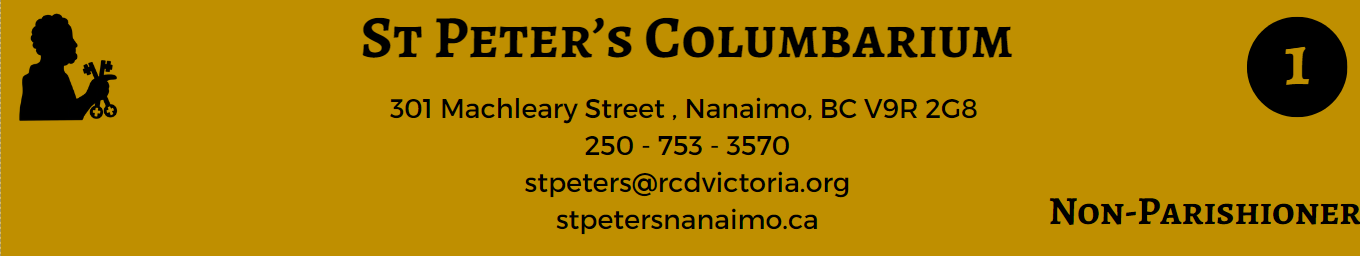 NICHE / INURNMENT RIGHT PURCHASE AGREEMENTNotes:St. Peter's Parishioners, registered in the parish, attending Mass on a regular basis, and financially supporting the Parish are entitled to a discount for the Inurnment Right of a Niche as per Schedule A.  This discount will apply also to St. Peter’s parishioners who attended Mass at Saint Peter’s when health permitted but are confined to home or to a Care Facility, but remain on the parish list.The Care Fund includes the contribution to the Care Fund for each Memorialization, required as per Section a) 20(5) of the CIFSR.Payment may be made by cheque, cash, e-transfer or debit or credit card (Visa or MasterCard only).   There is a 3% discount when purchasing by debit card, cash or cheque.  Purchaser is liable for any NSF related charges.In addition to the Cost of the Niche/Inurnment Right, additional fees relating to Inurnment (opening/closing) and Memorialization will be due and payable at the time of need.An Inurnment Right Certificate will not be issued until full payment for the Niche has been received, and associated transaction has been accepted and completed by the Financial Institution.In the event of the demise of the named Inurnment Right holder, the Inurnment Right will be deemed to have been transferred in accordance with Section 5 of CIFSA.January 10, 2024Columbarium #: Columbarium #: Niche #:        Row #:  Niche #:        Row #:  Niche #:        Row #:  Side Designation: Side Designation: Side Designation:   NICHE (approx. 300mm x 300mm x 300mm) (11 ⅞” x 11 ⅞” x 11 ⅞”) 	  NICHE (approx. 300mm x 300mm x 300mm) (11 ⅞” x 11 ⅞” x 11 ⅞”) 	  NICHE (approx. 300mm x 300mm x 300mm) (11 ⅞” x 11 ⅞” x 11 ⅞”) 	  NICHE (approx. 300mm x 300mm x 300mm) (11 ⅞” x 11 ⅞” x 11 ⅞”) 	  NICHE (approx. 300mm x 300mm x 300mm) (11 ⅞” x 11 ⅞” x 11 ⅞”) 	  NICHE (approx. 300mm x 300mm x 300mm) (11 ⅞” x 11 ⅞” x 11 ⅞”) 	  NICHE (approx. 300mm x 300mm x 300mm) (11 ⅞” x 11 ⅞” x 11 ⅞”) 	  NICHE (approx. 300mm x 300mm x 300mm) (11 ⅞” x 11 ⅞” x 11 ⅞”) 	Parish Parishioner1 :	 Yes         NoParish Parishioner1 :	 Yes         NoParish Parishioner1 :	 Yes         NoParish Parishioner1 :	 Yes         NoParish Parishioner1 :	 Yes         NoParish Parishioner1 :	 Yes         NoParish Parishioner1 :	 Yes         NoParish Parishioner1 :	 Yes         NoInurnment Right1:3060.00Care Fund2:Care Fund2:540.00Closing CostsClosing Costs0.00Sub-total:3060.00Sub-total:Sub-total:540.00Sub-Total:Sub-Total:3600.003% disc. If applicable3% disc. If applicable-108.00Total:3060.00Total:Total:540.00Overall Total3,4:Overall Total3,4:3492.00Payment:$$Paid (mm/dd/yy):	/	/Paid (mm/dd/yy):	/	/Paid (mm/dd/yy):	/	/Initials (STPP):Initials (STPP):Installments:$$Paid (mm/dd/yy):	/	/Paid (mm/dd/yy):	/	/Paid (mm/dd/yy):	/	/Initials (STPP):Initials (STPP):Installments:$$Paid (mm/dd/yy):	/	/Paid (mm/dd/yy):	/	/Paid (mm/dd/yy):	/	/Initials (STPP):Initials (STPP):Installments:$$Paid (mm/dd/yy):	/	/Paid (mm/dd/yy):	/	/Paid (mm/dd/yy):	/	/Initials (STPP):Initials (STPP):Installments:$$Paid (mm/dd/yy):	/	/Paid (mm/dd/yy):	/	/Paid (mm/dd/yy):	/	/Initials (STPP):Initials (STPP):   PURCHASER/INURNMENT RIGHT HOLDER5,6 	   PURCHASER/INURNMENT RIGHT HOLDER5,6 	   PURCHASER/INURNMENT RIGHT HOLDER5,6 	   PURCHASER/INURNMENT RIGHT HOLDER5,6 	   PURCHASER/INURNMENT RIGHT HOLDER5,6 	   PURCHASER/INURNMENT RIGHT HOLDER5,6 	   PURCHASER/INURNMENT RIGHT HOLDER5,6 	   PURCHASER/INURNMENT RIGHT HOLDER5,6 	Name: Name: Name: Name: Name: Name: Name: Name: Address: Address: Address: Address: Address: Address: Address: Address: City: 	Province: 	Postal Code: City: 	Province: 	Postal Code: City: 	Province: 	Postal Code: City: 	Province: 	Postal Code: City: 	Province: 	Postal Code: City: 	Province: 	Postal Code: City: 	Province: 	Postal Code: City: 	Province: 	Postal Code: Phone:                                         cell: 	 Email: Phone:                                         cell: 	 Email: Phone:                                         cell: 	 Email: Phone:                                         cell: 	 Email: Phone:                                         cell: 	 Email: Phone:                                         cell: 	 Email: Phone:                                         cell: 	 Email: Phone:                                         cell: 	 Email: Name of Intended Occupant (1):Name of Intended Occupant (1):Name of Intended Occupant (1):Name of Intended Occupant (1):Name of Intended Occupant (1):Name of Intended Occupant (1):Name of Intended Occupant (1):Name of Intended Occupant (1):Name of Intended Occupant (2):  Name of Intended Occupant (2):  Name of Intended Occupant (2):  Name of Intended Occupant (2):  Name of Intended Occupant (2):  Name of Intended Occupant (2):  Name of Intended Occupant (2):  Name of Intended Occupant (2):  Right Holder Signature:	Date: Right Holder Signature:	Date: Right Holder Signature:	Date: Right Holder Signature:	Date: Right Holder Signature:	Date: Right Holder Signature:	Date: Right Holder Signature:	Date: Right Holder Signature:	Date:   OFFICE USE ONLY: 	  OFFICE USE ONLY: 	  OFFICE USE ONLY: 	  OFFICE USE ONLY: 	  OFFICE USE ONLY: 	  OFFICE USE ONLY: 	  OFFICE USE ONLY: 	  OFFICE USE ONLY: 	Copy of Bylaws & Summary of Prices provided to Purchaser:  Yes 	 No	Initials (STPP):Copy of Bylaws & Summary of Prices provided to Purchaser:  Yes 	 No	Initials (STPP):Copy of Bylaws & Summary of Prices provided to Purchaser:  Yes 	 No	Initials (STPP):Copy of Bylaws & Summary of Prices provided to Purchaser:  Yes 	 No	Initials (STPP):Copy of Bylaws & Summary of Prices provided to Purchaser:  Yes 	 No	Initials (STPP):Copy of Bylaws & Summary of Prices provided to Purchaser:  Yes 	 No	Initials (STPP):Copy of Bylaws & Summary of Prices provided to Purchaser:  Yes 	 No	Initials (STPP):Copy of Bylaws & Summary of Prices provided to Purchaser:  Yes 	 No	Initials (STPP):Inurnment Right Certificate Issued:        Yes 	    No	Initials (STPP):Inurnment Right Certificate Issued:        Yes 	    No	Initials (STPP):Inurnment Right Certificate Issued:        Yes 	    No	Initials (STPP):Inurnment Right Certificate Issued:        Yes 	    No	Initials (STPP):Inurnment Right Certificate Issued:        Yes 	    No	Initials (STPP):Inurnment Right Certificate Issued:        Yes 	    No	Initials (STPP):Inurnment Right Certificate Issued:        Yes 	    No	Initials (STPP):Inurnment Right Certificate Issued:        Yes 	    No	Initials (STPP):Payment Method (circle one): Credit   |   Debit   |   Cheque   |    Cash    |   E-TransferPayment Method (circle one): Credit   |   Debit   |   Cheque   |    Cash    |   E-TransferPayment Method (circle one): Credit   |   Debit   |   Cheque   |    Cash    |   E-TransferPayment Method (circle one): Credit   |   Debit   |   Cheque   |    Cash    |   E-TransferPayment Method (circle one): Credit   |   Debit   |   Cheque   |    Cash    |   E-TransferPayment Method (circle one): Credit   |   Debit   |   Cheque   |    Cash    |   E-TransferPayment Method (circle one): Credit   |   Debit   |   Cheque   |    Cash    |   E-TransferPayment Method (circle one): Credit   |   Debit   |   Cheque   |    Cash    |   E-Transfer